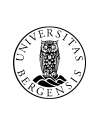 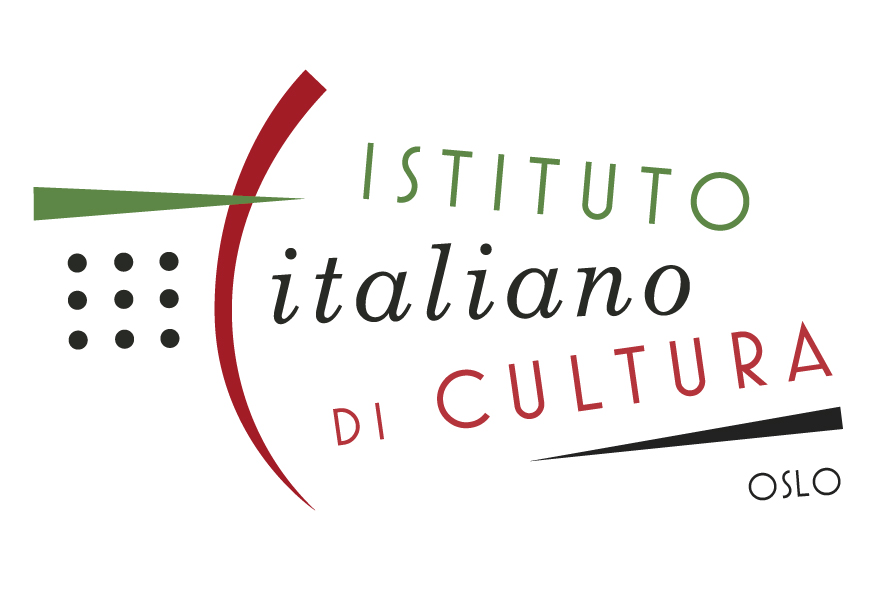 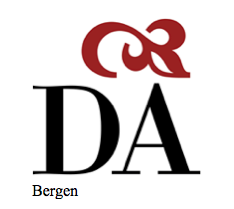 INTERNO 17
Luoghi della interazione sociale urbana
Strade, piazze, vicoli, condomini, pianerottoli

Convegno interdisciplinare
Bergen, 25-27 settembre 2017Lunedì 25 settembre Università di Bergen, Sydneshaugen Skole Aud. Qh 13.30 Registrazioneh 14.00 Apertura dei lavoriJørgen Magnus Sejersted, Dean, Faculty of HumanitiesÅse Johnsen, Head, Department of Foreign LanguagesMatteo Fazzi, Direttore, Istituto Italiano di Cultura di OsloConferenza di apertura Giampaolo Nuvolati, Università di Milano BicoccaIl flâneur e la vita urbana. Guardare e interpretare la città camminandoSessione I15.00-15.30 Ester Cois, Università di CagliariLa casa delle finestre che guardano: costruzione narrativa e metamorfosi sociale di un margine urbano. Il caso del Lazzaretto nel Quartiere di S.Elia a Cagliari15.30-16.00 Vera Gheno, Accademia della CruscaIl tinello che ci fa tanto feroci: forme di violenza comunicativa sui social network16.00-16.30 pausa16.30-17.00  Francesco Villone, Università della BasilicataLa rappresentazione linguistica dello spazio urbano: le aree di circolazione e i piccoli spazi dell’interazione sociale17.00-17.30 Anna Maria Tesoro, Università della BasilicataLuoghi di ieri e luoghi di oggi, i microtoponimi nella memoria linguistica17.30-18.00 Gabriele Ottaviani, ricercatore indipendenteDa Ozpetek a Ravello: “Le fate ignoranti” e “Tutti contro tutti” a confronto19.30 Incontro Comitato Dante Alighieri di BergenMartedì 26 settembreUniversità di Bergen, Sydneshaugen Skole Aud. Eh. 10.00 Antonio Catolfi, Università per stranieri di PerugiaCinema e architetture a Roma: un viaggio nelle strade, piazze, condomini dei quartieri Salario, Nomentano e TriesteSessione II 11.00-11.30 Giancarlo Lombardi, CUNYSpazi urbani e domestici della nuova serialità italiana11.30-12.00 Anna Botta, Smith College NorthamptonGianfranco Rosi’s “Sacro GRA”: Interiors at the Margins of a Modern Metropolis12.00-12.15 Pausa12.15-12.45 Nicoletta Marini-Maio, Dickinson CollegeSpectral Projections in a Cinematic Apartment: “Buongiorno, notte” (2003) by Marco Bellocchio12.45-13.15 Jennie Hirsh, Maryland Institute College of ArtNaples as Protagonist, Naples as Labyrinth: Peripatetic “Troubling Love” as envisioned by Elena Ferrante and Mario Martone13.15-14.30 PausaUniversità di Bergen, Sydneshaugen Skole Aud. Q Sessione III14.30-15.00 Vittoriano Gallico, Università di Nantes // Laboratorio di ricerca: L’AMoDinamiche relazionali sul terrazzo de “La grande bellezza” di Paolo Sorrentino. Il momento del dialogo dai personaggi alle sequenze filmiche.15.00-15.30  Cosetta Gaudenzi, University of MemphisUrban Housing in Naples as a Setting in Twenty-first Century Italian Cinema: Vincenzo Marra's “L'amministratore”, Paola Randi's “Into paradiso” and Matteo Garrone's “Gomorra”15.30-16.00  Sergio Portelli, University of MaltaSpazi veneziani nelle prime riscritture letterarie della tragica vicenda del doge Marino Faliero16.00-16.30 Morena Corradi, Queens College, CUNYEducazione e nation building: la scuola come luogo di interazione sociale nell'Italia unitariaUniversità di Bergen, Sydneshaugen Skole Aud. A Filmh. 18.00 Il più grande sogno (2016) di Michele Vannuccipresentazione Michele Vannucci e Marco Gargiulo (Università di Bergen)Mercoledì 27 settembreUniversità di Bergen, Jusbygget Seminarrom 3h. 10.00-10.30 Gianna Marcato, Università di PadovaCalle Lucon: il dialetto come metafora di coesione sociale10.30-11.00 Neri Binazzi, Università di FirenzeLe vie del dialetto: raccontare i luoghi come pratica di appartenenza11.00-11.30 Andrea Viviani, Università dell’AquilaL'interazione differita - Memorandum d'etichetta in ritirata11.30-11.45 Pausa11.45-12.15 Federico Giordano, Università Telematica San Raffaele, Roma/ Università per Stranieri di PerugiaStare nello Stretto. Sguardi artistici su uno spazio di confine12.15-12.45 Monica Miscali, NTNUCostruire i propri spazi. Luoghi di incontro e associazionismo tra gli immigrati italiani in Norvegia12.45-14.00 Pausa14.00-14.30 Patrizia Dal Puente, Università della BasilicataDiversità linguistiche all’interno dei territori comunali: il caso della Basilicata14.30-15.00  Maria Belova, University of Warwick“Una specie di terra di nessuno”: le piazze di Giovanni Raboni15.00-15.30  Silvia Zoppi Garampi, Università degli Studi Suor Orsola Benincasa - NapoliVerosimile contemporaneo. Scorci urbani in Dino Campana e in Alessandro Ceni15.30-15.4515.45-16.15 Luca Somigli, University of TorontoSulla soglia: intérieurs, identità e genere in “L’esclusa” di Pirandello16.15-16.45  Gloria Bonaguidi, Università di Napoli l’Orientale“La folla” di Paolo Valera come esempio di “narrativa condominiale”16.45- 17.15 Laura Rinaldi, Università di PerugiaDecostruzione dello spazio urbano ed esempi di Thirdspace nel romanzo postmoderno “Super-Eliogabalo” di Arbasino